APPLICATION FOR EMPLOYMENT*Please Note: Fields in Italic Bold are for teaching posts onlyAll successful applicants will be required to provide evidence of their entitlement to work in the UK and proof of qualifications.Please provide details of two referees, one of whom should be your present/most recent employer, plus one other who can vouch for your professional work.PRESENT EMPLOYMENTPREVIOUS EMPLOYMENT (if applicable)Most recent employment to be listed first(Please complete on a separate sheet if necessary)Please account for periods of voluntary work and explain periods not in paid employment, education or training(if applicable).(Please complete on a separate sheet if necessary)     EDUCATION AND TRAINING (from Secondary)   A statement of the personal qualities and experience that the applicant believes are relevant to his or her suitability for the post advertised and how s/he meets the person specification.    REHABILITATION OF OFFENDERS ACT 1974 (Exceptions Order 1987)DisabilityThe Disability Discrimination Act 1995 defines a person as having a disability if they ‘have a long term physical or mental impairment which has a substantial and long term adverse effect on their ability to carry out normal day to day activities’.Do you consider yourself to have a disability?	Yes   □       No  □If you have a disability, are there adjustments that we could make to offer you a fair selection interview?Yes   □       No  □Please return this form by the date specified in the advertisement.DATA PROTECTION ACT 1998Under the Data Protection Act 1998 your consent is required to process the information you have supplied for the purposes of recruitment and selection. The information required is necessary for selection purposes and will be used by the school for selection and verification processes in connection with your application for this post. By signing this application form, you give permission for your details to be held and used in this way. DECLARATIONI declare that the information given on this form is correct to the best of my knowledge and belief and I understand that any false statements on this form is an offence and could result in my application being taken no further, or offer of employment withdrawn, or disciplinary action leading to dismissal will be taken (if employment has commenced).MONITORING INFORMATION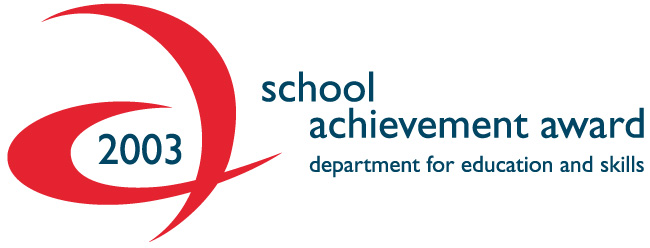 Applicant’s name ……………………………………………………………………….Brentside High School aims to be an equal opportunities employer and we expect all our employees and prospective employees to support our aim to build a diverse and representative workforce. In order to monitor the effectiveness of our equality policy, we request that all applicants complete this form which will only be used for the purposes of equality monitoring. This page will be separated from the rest of the application and will not form part of the selection process. The form is confidential.Thank you for providing this information. Please study the list below and tick one box only to indicate the ethnic background.White		❒	British			           		❒	Irish			            		❒	Any other background (please write in)  	....................................				Mixed		❒	White and Black Caribbean             				    		  		❒	White and Black African						❒	White and Asian							❒	Any other mixed background (please write in) ....................................			Asian or	❒	Indian				 		Asian British 	❒	Pakistani		❒	Bangladeshi					 		❒	Any other background (please write in)	....................................Black		❒        	Caribbeanor Black	❒        	AfricanBritish         	❒	Any other background (please write in)	.....................................Chinese	❒      	Any Chinese background 		❒	Any other background (please write in) 	....................................	 Signed: .......................................................................	Date: .......................................................Greenford Avenue • Hanwell • London W7 1JJTelephone: 020 8575 9162   email: info@brentsidehigh.ealing.sch.ukHeadteacher:  Ms Charlotte HamesPost applied for...........................................................................................................................................................................Title...................................................................Telephone (home)...................................................................Forename...................................................................Telephone (work)...................................................................Surname...................................................................Mobile...................................................................Previous names (if applicable)...................................................................E-mail...................................................................Present address......................................................................................................................................Home address(if different)......................................................................................................................................N.I. number...................................................................* DfE registered number ...................................................................* Do you have QTS?Yes   □                            No  □* Are you registered with the Teaching Agency (previously GTC)Yes   □                            No  □Are you eligible to work in the UK?Yes   □                         No  □If no, please specify your circumstancesIf no, please specify your circumstancesName...................................................................Name...................................................................Job title...................................................................Job title...................................................................Institution...................................................................Institution...................................................................Address.....................................................................................................................................Address......................................................................................................................................Telephone ...................................................................Telephone...................................................................E-mail...................................................................E-mail...................................................................Capacity in which known...................................................................Capacity in which known...................................................................References will be taken up before any offer of employment is made.If you are currently employed as a teacher, one referee should be your current (or most recent) Headteacher.References will not be accepted from relatives or people writing solely in the capacity of friends.The School may approach previous employers for information to verify particular experience or qualifications before interview. If you have concerns about this please clearly state your concerns on this form.If you are currently working with children (on paid or voluntary basis) then your current employer will be asked about disciplinary offences (including time expired warnings) relating to children, and whether you have been the subject of any child protection concerns, and if so, the outcome of any enquiry or disciplinary procedure. If you are not currently working with children but have done so in the past, the previous employer will be asked about those issues.If you are not currently working with children but have done so in the past one of the referees provided must be the employer by whom you were most recently employed in work with children.References will be taken up before any offer of employment is made.If you are currently employed as a teacher, one referee should be your current (or most recent) Headteacher.References will not be accepted from relatives or people writing solely in the capacity of friends.The School may approach previous employers for information to verify particular experience or qualifications before interview. If you have concerns about this please clearly state your concerns on this form.If you are currently working with children (on paid or voluntary basis) then your current employer will be asked about disciplinary offences (including time expired warnings) relating to children, and whether you have been the subject of any child protection concerns, and if so, the outcome of any enquiry or disciplinary procedure. If you are not currently working with children but have done so in the past, the previous employer will be asked about those issues.If you are not currently working with children but have done so in the past one of the referees provided must be the employer by whom you were most recently employed in work with children.Are you related to, or do you have a close personal relationship with, any member of the Brentside High School Governing Body or members of staff?  Yes   □       No  □Are you related to, or do you have a close personal relationship with, any member of the Brentside High School Governing Body or members of staff?  Yes   □       No  □If yes, please give details.............................................................................................................................Full name, address and type of school/ college or employerMain subjects taught/ responsibilities held/* Number of pupils/ students* Local Authority* Age range of pupils/ students* Salary scale/Point* Boys, girls, mixedAdditional allowancesPosition heldPresent salary Date of appointmentFull time/Part timeDate of leavingReason for leavingFromToFull/Part timeName of employer/college(if applicable)* Type and size of school/college (if applicable)Position held (include teaching subject(s): *scale/gradespinal pointReason for leavingFromToDetailsGive details of subjects and/or age ranges you are qualified to teach or in which you have a special interest.FromToName(s) of educational establishments attendedQualifications/certificates.State subjects and gradesDate(s) of qualificationsRelevant courses attended within the last four years (please give dates)Membership of professional bodies / organisations relevant to your work:Continue on a separate sheet if you need more spaceThis post is exempt from the provisions of the Rehabilitation of Offenders Act 1974. You are therefore required to declare ANY convictions, cautions and bind-overs you may have, regardless of how long ago they occurred, including those regarded as ‘spent’. If appointed, you will also be required to undertake an enhanced Criminal Records Bureau check. Having a criminal record will not necessarily prevent you from taking up appointment; it will depend on the nature of the offences and their relevance to the post. However, should you NOT declare an offence that is subsequently revealed, e.g. through the CRB check, then this may place your appointment in jeopardy:Have you EVER received a conviction, caution or bind-over?  Yes   □       No  □Are you either on List 99, ever been disqualified from working with children or been subject to any sanctions imposed by a regulatory body (e.g. General Teaching Council)?             Yes   □       No  □If you have answered YES to either of the above questions, please provide details on a separate sheet in an envelope marked CONFIDENTIAL.When can you take up your duties if you are appointed?SignatureDate